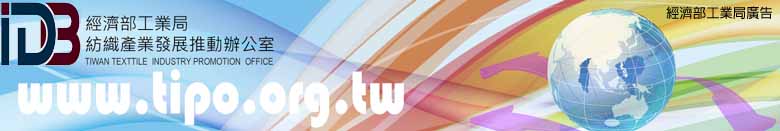 紡織產業生產力提升計畫–跨領域技術媒合會敬愛的紡織業者代表先進您好：    為因應全球工業智慧化生產潮流，協助台灣紡織業朝向智慧製造及循環經濟，經濟部工業局特別規畫舉辦『紡織產業智慧機械製造-跨領域技術媒合會』，邀請紡織相關領域之智慧生產解決方案廠商，分享其技術能量並提供智慧生產技術諮詢服務。協助紡織產業發展智慧機械化生產系統，進而推動紡織業製造轉型，促進投資以改善企業資源的可用性，並擴增新設備升級整合到既有的生產體系中，提高生產效率及資源使用最佳化。計畫執行團隊特別規劃此次技術媒合活動，謹將此次媒合會辦理時間及內容安排如下，敬請  貴公司踴躍報名參加。一、主辦單位：經濟部工業局 二、承辦單位：紡織產業綜合研究所三、協辦單位：絲綢印染公會、絲織公會、棉布印染公會四、時間地點：6月27日(星期二) 下午13：00~ 16：50    紡織產業綜合研究所(新北市土城區承天路6號)永寧捷運站2號出口大智館A210會議室五、議程表：備註：1.本活動完全免費，請報名者自行前往，為讓執行團隊瞭解 貴公司的資料，敬請  貴 公司事先填寫下列報名表 e-mail 至信箱hlyu.r82@ttri.org.tw或傳真至 02-2391-7522，尤慧麟小姐(電話:02-23919109 分機 503)，謝謝。 ※本人同意上述個人資料於即日起～106.12.31期間，做為本活動報名及會後聯繫之用。時間介紹主題主講者姓名13:30~13:40貴賓及長官致詞工業局長官13:40~14:10紡織業製造執行系統規劃與應用資通電腦-徐雅萍經理 14:10~14:40染整廠看得見的技術管理萬鋒電機-陳建宏經理14:40~15:00 休息與交流15:00~15:30紡織機台之介接技術實例說明漢門科技-魏巍協理15:30~16:00 智能紡織工廠的解決方案與應用案例研華科技-徐美惠副理16:00~16:30智慧化行動工安廠務維運整合管理台塑網科技-傅繼台經理16:30~16:50交流媒合紡織產業綜合研究所-林峰標協理公司名稱：                                                                   電    話：                  分機           傳    真：                     E-MAIL ：                                                               參加人員：1.姓名                           職稱                          2.姓名                           職稱                          